МИНИСТЕРСТВО ОБРАЗОВАНИЯ И НАУКИ РЕСПУБЛИКИ БУРЯТИЯГОСУДАРСТВЕННОЕ БЮДЖЕТНОЕ ПРОФЕССИОНАЛЬНОЕ ОБРАЗОВАТЕЛЬНОЕ УЧРЕЖДЕНИЕ «БУРЯТСКИЙ РЕСПУБЛИКАНСКИЙ ТЕХНИКУМ ПИЩЕВОЙ И ПЕРЕРАБАТЫВАЮЩЕЙ ПРОМЫШЛЕННОСТИ»(ГБПОУ «БРТПиПП»)УТВЕРЖДАЮПервый заместитель директора________/Ларионова А.О.«___»  марта  2019г.ПОЛОЖЕНИЕо проведении мастер-класса «Холодные блюда»среди обучающихся ГБПОУ «Бурятский республиканский техникум пищевой и перерабатывающей промышленности»Общие положенияМастер-класс «Холодные блюда» проводится в соответствии с планами работы учебно-методического объединения по ППКРС ГБПОУ «БРТПиПП».Настоящее Положение 	определяет цели и задачи проведения конкурса профессионального мастерства, условия участия и общие требования к участникам и работам, задания для участников, состав экспертов, критерии оценивания участников.Цели и задачи  мастер-класса  Цели:Распространение опыта работы по оформлению и украшению холодных блюд и закусок из  рыбы;Формирование у обучающихся ценностного отношения к выбранной профессии;Формирование активной жизненной позиции, воспитание инициативы и самостоятельности в трудовой деятельностиЗадачи:показать оригинальное оформление холодных блюд и закусок на примере «Сельдь под шубой».провести практический мастер-класс с обучающимися по профессии «Повар, кондитер» и «Оператор процессов колбасного производства»выработать у обучающихся навыки работать в коллективе, соблюдать чистоту на рабочем месте, научить опрятности и аккуратности.развить у обучающихся мышление по рациональному расходованию сырья и по оформлению холодных блюд и закусок из рыбы.Организация и проведение мастер-класса3.1     Мастер-класс проводится на базе ГБПОУ «БРТПиПП», 2 корпус, г. Улан-Удэ, ул.           Пугачева, 36.3.2.    Для обеспечения подготовки и проведения конкурса формируется            организационный комитет.Состав организационного комитета входят:Ларионова А.О., первый заместитель директора, к.п.н.;Педынина Е.И., руководитель по НМР, к.п.н;Урсова О.В.., преподаватель  специальных дисциплин, председатель УМО по ППКРС;Будникова О.В.., мастер производственного обучения;	  Афанасьева Л.И.., мастер производственного обучения;  Мункуева Э.Б., мастер производственного обучения;  3.3.    В функции оргкомитета входит:- организация и обеспечение условий проведения конкурса;- разработка заданий;- разработка критериев оценки заданий;- проверка работ участников конкурса;- определение состава жюри;- организация награждения победителей и поощрения участников.Сроки и порядок проведения мастер-класса4.1 Сроки проведения конкурса:  01 апреля  2019г.4.2 Место проведения конкурса: ГБПОУ «БРТПиПП» 2корпус, столовая техникума/кондитерский цех.4.3 Время проведения конкурса: 15.00 ч.Участники мастер-класса5.1 Для участия в конкурсе допускаются студенты 2 и 3 курсов, обучающиеся по профессии «Повар, кондитер».Форма участия: командная6. Содержание мастер-класса6.1 Участие в мастер-классе  включает в себя выполнение практических заданий по приготовлению и оформлению холодных блюд и закусок6.2  Конкурс состоит из двух практических этапов: демонстрация приготовления преподавателем и самостоятельная работа обучающихся по приготовлению салата «Сельдь под шубой в оригинальной подаче»Продолжительность мастер-класса  1-1,5 часа.7. Подведение итогов мастер-класса7.1 Итоги конкурса подводит жюри, в состав которой входят:Члены жюри:Урсова О.В.., преподаватель  специальных дисциплин;Будникова О.В.., мастер производственного обучения;     Афанасьева Л.И.., мастер производственного обучения 7.2  Награждение грамотами  и подарками  производится на общетехникумовской линейке 09.04.197.3  Победители конкурса определяются по оценочным критериям по балльной системе.7.4  Победители награждаются грамотами.МИНИСТЕРСТВО ОБРАЗОВАНИЯ И НАУКИ РЕСПУБЛИКИ БУРЯТИЯГОСУДАРСТВЕННОЕ БЮДЖЕТНОЕ ПРОФЕССИОНАЛЬНОЕ ОБРАЗОВАТЕЛЬНОЕ УЧРЕЖДЕНИЕ «БУРЯТСКИЙ РЕСПУБЛИКАНСКИЙ ТЕХНИКУМ ПИЩЕВОЙ И ПЕРЕРАБАТЫВАЮЩЕЙ ПРОМЫШЛЕННОСТИ»(ГБПОУ «БРТПиПП»)Мастер-классТема: «Приготовление  холодных  блюд и закусок из рыбы»Улан-Удэ, 2019гТема: «Приготовление холодных  блюд и закусок из рыбы»   Цель: Распространение опыта работы по оформлению холодных блюд и закусок из  рыбыЗадачи:- показать оригинальное оформление холодных блюд и закусок на примере «Сельдь под шубой».- провести практический мастер-класс с обучающимися по профессии «Повар, кондитер» и «Оператор процессов колбасного производства»- выработать у обучающихся навыки работать в коллективе, соблюдать чистоту на рабочем месте, научить опрятности и аккуратности.- развить у обучающихся мышление по рациональному расходованию сырья и по оформлению холодных блюд и закусок из рыбы.Время проведения: 60 минМесто проведения: Столовая техникума.Обеспечение мастер-класса:Оборудование: производственные столы,  весы настольные Инвентарь, посуда: доски разделочные, ножи, тарелки для подачи, форма для салата круглая, миски, терка, столовые ложки, перчатки. Продукты: свекла отварная, картофель отварной, сельдь малосольная, лимон, майонез, кориандр, желатин листовой, лук зеленый, укроп свежий, чеснок, масло оливковое.Использование современных образовательных технологий: - практико-ориентированные технологии;-элементы проблемно-поисковых технологий.Этапы мастер-классаI. Подготовительный этап1. Подготовка рабочих мест для работы обучающихся и преподавателей2.. Приготовление полуфабрикатов для приготовления и оформления закусокII. Основная часть:	Мастер п/о и преподаватель приветствуют присутствующих, участников просят надеть спец. одежду и занять свои места. 2.Мотивационный этап:1. Сообщение темы, цели мастер-класса, регламента и  условия проведения.Мастер –класс будет состоять из 2-х этапов, где на первом этапе – приготовление порционного салата «Сельдь под шубой»,  на 2-ом этапе- участники команд готовят самостоятельно салат2.Актуализация опорных знаний (полезные свойства рыбы).3.Практическая деятельность:
	1. Демонстрация  приемов приготовления и оформления холодных блюд и закусок из рыбы.При оформлении холодных блюд и закусок прослеживается работа в команде. Им задаются вопросы о полезных свойствах продуктов-заготовок, о технике безопасности в холодном цехе. Прослеживается межпредметная связь со следующими дисциплинами: «Основы микробиологии, физиологии питания,  санитарии и гигиены»; «Основы товароведения продовольственных товаров», «Техническое оснащение и организация рабочего места» и профессиональных модулей.	Создается комфортная обстановка, условия проведения и получения положительного результата, партнёрские отношения, эмоциональный рабочий настрой. 2. Проведение 2-го этапа мастер-класса. Из предоставленных продуктов приготовить салат в оригинальной подаче. На данном этапе задача мастера п/о  и преподавателя состоит из обхода рабочих мест с целью проверки организации рабочих мест, правильности выполнения приемов при оформлении блюда, соблюдения технологической последовательности выполнения работ, соблюдение санитарии и техники безопасности при работе с посудой и инвентарем, индивидуальное инструктирование обучающихся, правильность ведения самоконтроля, приемка и оценка выполненной работы.3.Заключительный этап:а) подведение итогов мастер-класса, б) выводы о достижении поставленной цели. III. Аналитический этапРефлексия проведения мероприятия (предоставляется слово участникам мастер-класса).Выводы (положительные, отрицательные).Приложение 1Таблица 1 - Калькуляция «Сельдь под шубой в оригинальной подаче»Полезные советы о рыбе:1.Перед обработкой рыбы, поместите ее в посуду с водой, если рыба тонет она свежая, если нет, то откажитесь от приготовления данного продукта.2. Для устранения сильного запаха при жарении рыбы в растительное масло добавьте одну картофелину, очищенную и нарезанную ломтиками.3. Рыбный бульон солят в самом начале варки.4. Соленую рыбу, прежде чем разделывать, заливают холодной водой, чтобы она слегка набухла – тогда ее легче будет чистить.5. Чтобы рыба не разваливалась при жарке, ее нужно разделать и посолить за 15 минут до приготовления.6. Сильно соленую рыбу вымачивают в холодной воде в течение 4-6 часов. Через каждые 1-2 часа воду меняют. Хранить вымоченную рыбу не рекомендуется.7. Внутренности рыбы (не крупной) можно удалить, не разрезая брюшка. Для этого нужно сделать глубокий разрез возле жабр, перерубить позвоночник и удалить голову вместе с внутренностями.8. При жарке рыбы добавьте в горячее масло немного соли, тогда рыба приобретет хрустящую корочку.9. Чтобы рыба хорошо отчищалась от чешуи, ее нужно опустить в кипяток, а затем, положить в теплую воду с добавлением уксуса.10. Кожа с рыбы легко снимается, если предварительно опрыскать ее уксусом.11. Если селедка слишком соленая, ее нужно вымачивать в чае или молоке.12. Чтобы рыба хорошо подрумянилась, надо, перед тем как зажарить, вытереть ее полотенцем.13. Чешуя легче удаляется, если начать чистить рыбу от спинного плавника к брюшку и хвосту.14. Морская рыба будет нежнее, если за 30-40 минут до жарки ее посыпать сахаром.15. Мелкую и порезанную на куски рыбу закладывают в кипящую воду, чтобы она не переварилась.16. Мороженую рыбу при варке, можно класть только в холодную воду.17. Не рекомендуется отваривать миногу, леща, угря и карпа – бульон из них получается горьковатым.18. Крупную рыбу при варке кладут в холодную воду, а когда закипит, по мере необходимости добавляют воды.19. Все рыбные кушанья нельзя варить при сильном кипении. В начале закипания следует уменьшить нагрев и продолжать варку при слабом кипении, что видно по едва заметному, но не прекращающемуся движению жидкости.20. При чистке скользкой рыбы можно опускать пальцы в соль — это облегчит труд.21. Чистить рыбу проще всего при помощи обычной терки под несильной струёй холодной воды. Чистят рыбу в направлении от хвоста к голове.22. Чтобы определить готовность вареной рыбы, надо воткнуть в нее спичку. Если спичка легко входит в мякоть, блюдо готово.23. Если от обеда или ужина осталась отварная или жареная рыба, можно хранить ее на холоде не дольше 1—2 дней и обязательно перед подачей к столу отварную рыбу надо прокипятить в рыбном бульоне или воде, а жареную дополнительно прожарить — каждый кусочек с обеих сторон.24. Икра зернистая долго не высохнет, если в банку с икрой налить сверху тонкий слой растительного масла и плотно закрыть.25. Залогом ароматного рыбного бульона является наличие в нем нескольких видов рыбыПриложение 2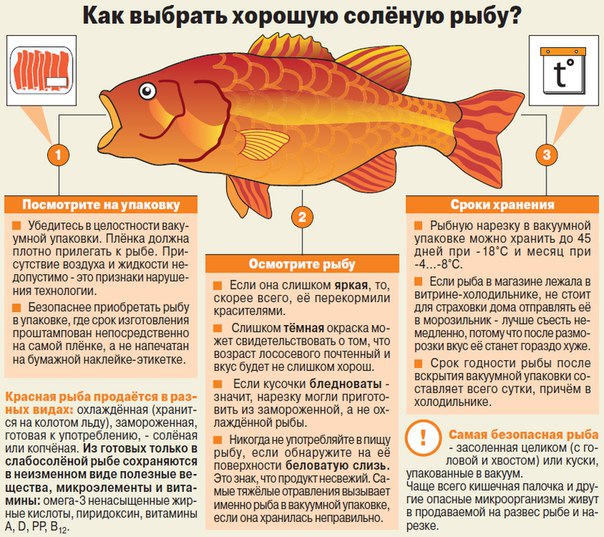 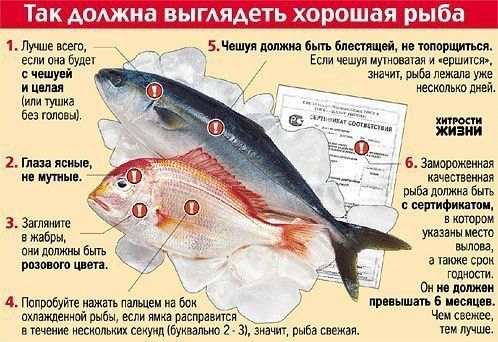 №п/пНаименование ингредиентовБруттоНетто1Ржаной хлеб40352Свекла отварная1501353Сельдь малосольная100854Лимон30255Майонез1501506кориандр227Желатин листовой10108Лук зеленый 549Соль22